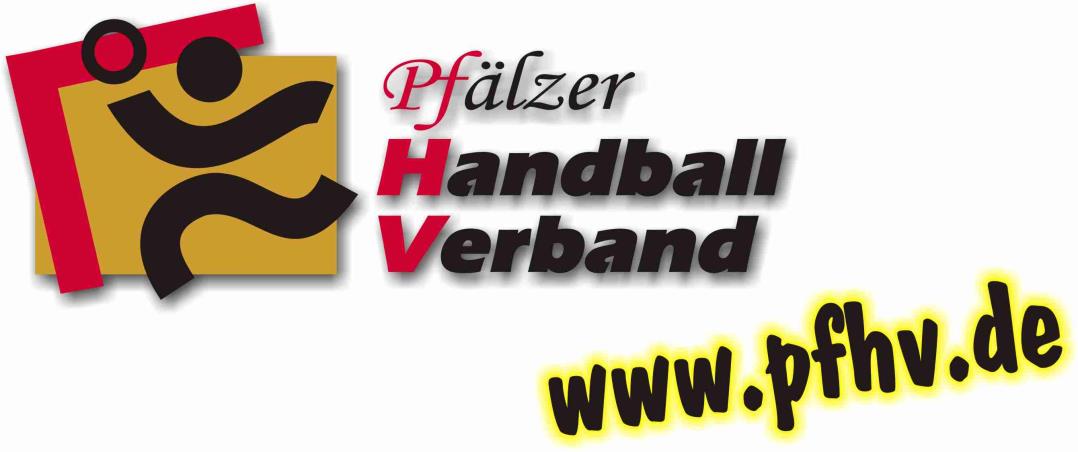 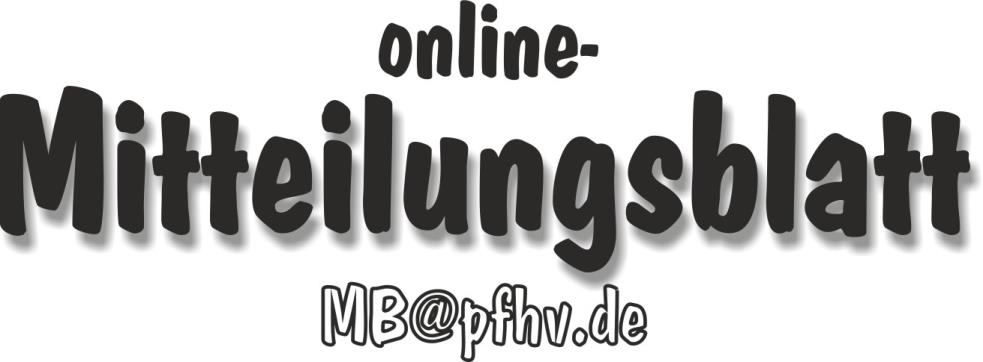 Nummer 12Stand: 19.03.2015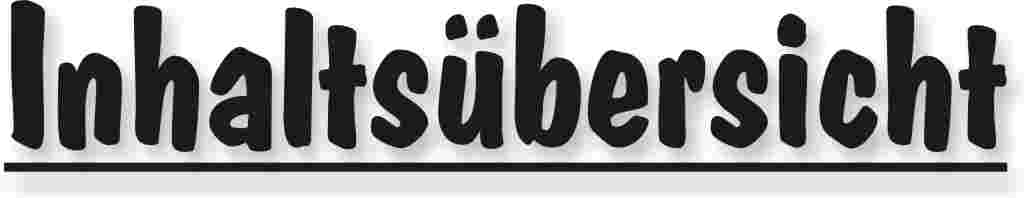 Halten Sie die Strg-Taste gedrückt und klicken in der Übersicht auf die gewünschte Seitenzahl, danach gelangen Sie direkt zur entsprechende Stelle im word-Dokument.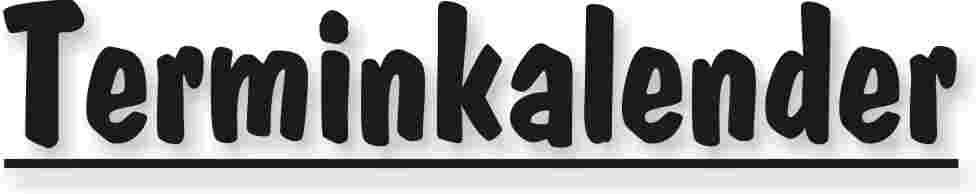 Der komplette Terminkalender kann auf der PfHV-Homepage heruntergeladen werden:http://www.pfhv.de/index.php/service/terminkalender 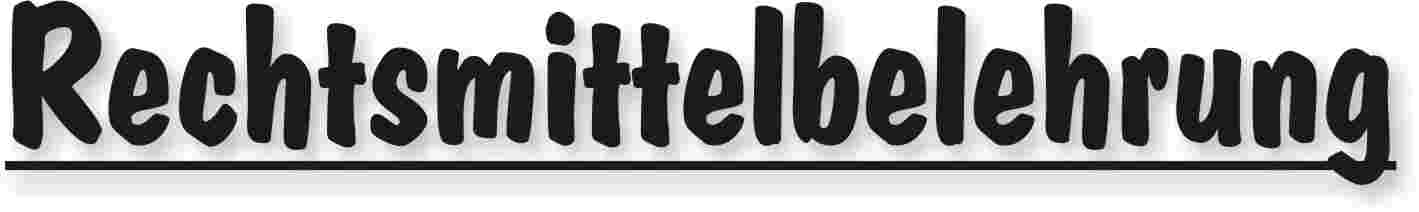 Gegen alle Sportinstanzenbescheide ist innerhalb von 14 Tagen nach Zustellung gebührenfreier doch kostenpflichtiger Einspruch zum Vorsitzenden des VSG möglich [maßgebend ist nach § 42 RO grundsätzlich das Datum des Poststempels. Der Zugang gilt am dritten Tag nach der Aufgabe als erfolgt: bei Veröffentlichung im MB gilt er mit dem dritten Tage nach der Veröffentlichung als bewirkt].Gegen Urteile des VSG ist innerhalb von 14 Tagen nach Zustellung [maßg. siehe 1.] Berufung zum VG-Vorsitzenden möglich.Gegen Urteile des Verbandsgerichtes ist innerhalb von 14 Tagen nach Zustellung [maßg.s.1.] Revision zum Vorsitzenden des DHB-Bundesgerichtes, Herrn Dr. Hans-Jörg Korte, Eickhorstweg 43, 32427 Minden möglich. Innerhalb dieser Frist sind darüber hinaus die Einzahlung der Revisionsgebühr in Höhe von EUR 500,00 und eines Auslagenvorschusses in Höhe von EUR 400,00 beim DHB nachzuweisen. Auf die weiteren Formvorschriften aus § 37 RO DHB wird ausdrücklich hingewiesen.Für alle Einsprüche, Berufungen und Revisionen gilt....Die entsprechenden Schriften sind von einem Vorstandsmitglied und dem Abteilungsleiter zu unterzeichnen. Name und Funktion des jeweiligen Unterzeichnenden müssen in Druckschrift vermerkt sein. Sie müssen einen Antrag enthalten, der eine durchführbare Entscheidung ermöglicht. Der Nachweis über die Einzahlung von Gebühr und Auslagenvorschuss ist beizufügen. Die §§ 37 ff. RO sind zu beachten.Einsprüche gegen Entscheidungen der Sportinstanzen  -  EUR 0,00 Rechtsbehelfe zum PfHV-VSG  -  EUR 26,00Berufung zum PfHV-VG  -  EUR 50,00Revision zum BG DHB:     EUR 500,00 und EUR 400,00 Auslagenvorschuss = EUR 900,00 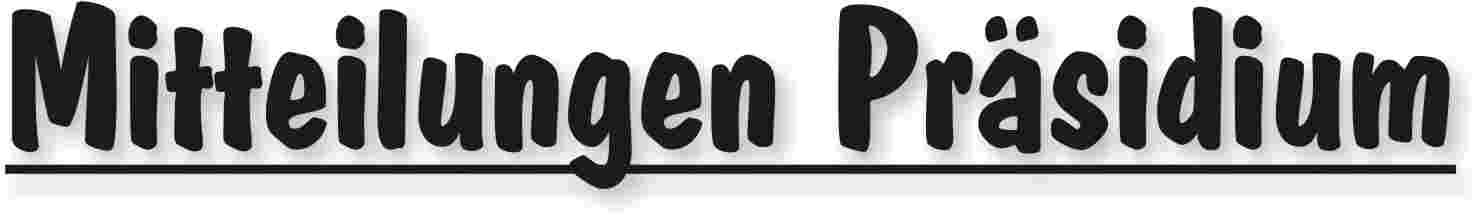 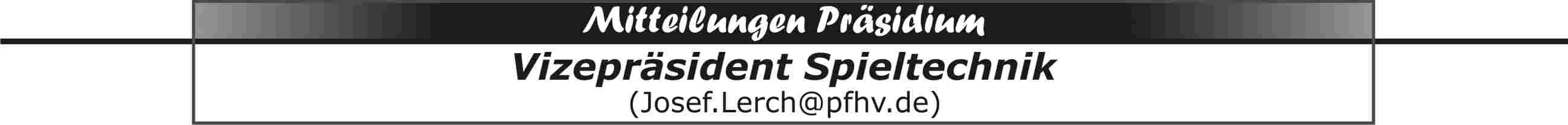 Erdinger Alkoholfrei Pfalzpokal-Final-Four Ostermontag 6. April 2015TSG-Halle Haßloch (Hallenöffnung 10 Uhr)11:00 Uhr, Halbfinale Frauen, 2 x 30 MinutenTV Kirrweiler/TSV Kandel – SG Ottersheim/Bellheim/Zeiskam13:00 Uhr, Halbfinale Männer, 2 x 30 MinutenSG Albersweiler/Ranschbach – TSG HaßlochPfalzhalle Haßloch (Hallenöffnung 10 Uhr)11:00 Uhr, Halbfinale Frauen, 2 x 30 MinutenTV Ruchheim – VTV Mundenheim13:00 Uhr, Halbfinale Männer, 2 x 30 MinutenTSG Friesenheim III – HSG Eckbachtal 15:00 Uhr, Finale Frauen, 2 x 30 MinutenTV Kirrweiler/TSV Kandel//SG Ottersheim/Bellheim/Zeiskam – TV Ruchheim//VTV Mundenheim17:00 Uhr, Finale Männer, 2 x 30 MinutenSG Albersweiler/Ranschbach//TSG Haßloch – TSG Friesenheim III/HSG EckbachtalIn beiden Hallen besteht Haftmittelverbot!!Zwischen allen Spielen sollte mindestens 30 Minuten Pause sein damit sich die folgenden Mannschaften aufwärmen können, und dass die Hallen geräumt werden können, um erneut bei den Zuschauern zu kassieren.    Eintrittspreise:6 Euro für Erwachsene pro Spiel3 Euro für Jugendliche ab 14 Jahre, Rentner, Studenten pro Spiel18 Euro für Erwachsene für alle Spiele9 Euro für Jugendliche ab 14 Jahre, Rentner, Studenten für  alle SpieleFinanzielle Regelung:Bruttoeinnahmen aller Spiele- Umsatzsteuer (abzuführen vom Ausrichter)- SR-Kosten und Kosten für vier PfHV-Mitarbeiter gem. § 16 FGO- Kosten für 2. Sporthalle= Nettoeinnahmen aller Spieledavon erhalten - die vier Halbfinalverlierer je 7,5 % = 30 %- die zwei Finalverlierer je 12,5 % = 25 % - die zwei Pokalsieger je 17,5 % = 35 %- der PfHV 10 %Verteilung der Sponsoreneinnahmen (erfolgt durch PfHV)Pokalsieger je 300 EuroFinalverlierer je 200 EuroHalbfinalverlierer je 150 EuroAlle anderen teilnehmenden Mannschaften erhalten je 35 Euro. Mannschaften die einmal nicht angetreten sind erhalten keine Zuwendung.Anforderungen an alle teilnehmenden Mannschaften:Mitzubringen sindZeitnehmer bzw. Sekretär (der Erstgenannte stellt den Zeitnehmer)je eine Person für die Eintrittskasseje zwei Personen für den Ordnungsdienst mit Ordnerbindenje eine Person für den WischerdienstHaftmittelfreie Bälle Wechseltrikots Anforderungen an die Ausrichter PfHV und TSG Haßloch:Sie sind verantwortlich für- Bewirtung mit Erdinger Alkoholfrei im Getränkeangebot- Sicherheitsbänder pro Spiel und pro Tag (PfHV)- Einweisung der Zeitnehmer/Sekretäre in die Zeitmessanlagen- Hallensprecher (nur PfHV für die Finalspiele)- Mineralwasser für die Mannschaften zum Einkaufspreis- Öffnung der Hallen- Schiedsrichtergetränke (Mineralwasser) kostenlos- Spielberichtsformulare- Werbung für Erdinger muss möglich sein (Banden usw.)- Zeitnehmer/Sekretär-Zubehör (Zeitstrafenzettel, Grüne Karten, usw.)Josef LerchVizepräsident SpieltechnikMeldungen zur m/wA-Jugendbundesliga, den Jugend-Oberligen, -Pfalzligen und –Verbandsligen; Stand: Meldeschluss 10.2.2015JBLmA: TSG Friesenheim, VTV Mundenheim (beide spielen mindestens Oberliga)JOLmA (PfHV 4 Plätze): TV Dudenhofen, TSG Haßloch (beide für die Oberliga qualifiziert)JPLmA: HSG Eckbachtal, TSG Friesenheim 2, TuS Heiligenstein, TV Hochdorf, TV Kirrweiler, JSG Landau/Land, VTV Mundenheim 2, JSG Mutterstadt/Ruchheim, TV Offenbach, SG Ottersheim/Bellheim/Zeiskam, TV Thaleischweiler, TG Waldsee, JSG Wörth/Hagenbach, JVLmA: mABCDSG Kandel/Herxheim, TuS KL-Dansenberg (JVLmA kommt nicht zustande)JOLmB (PfHV 3 Plätze): TV Dudenhofen, TSG Friesenheim, TV Hochdorf, TuS KL-Dansenberg, SG Ottersheim/Bellheim/Zeiskam, JSG Wörth/Hagenbach, JPLmB: TV Dudenhofen 2, HSG Eckbachtal, HSG Eppstein/Maxdorf, TSG Friesenheim 2, HR Göllheim/Eisenberg, mABCDSG Kandel/Herxheim, TV Kirrweiler, JSG Landau/Land, HSG Lingenfeld/Schwegenheim, VTV Mundenheim, TV Offenbach, TV Thaleischweiler, TG Waldsee, JVLmB: SC Bobenheim-Roxheim, TV Dudenhofen 3, HR Göllheim/Eisenberg 2, SKG Grethen, TV Hochdorf 2, TSG Kaiserslautern, JSG Mutterstadt/Ruchheim, TV Rheingönheim, Metropolregion-Cup mB: TV Dudenhofen, TSG Friesenheim, TuS KL-Dansenberg, JSG Landau/Land, VTV Mundenheim, SG Ottersheim/Bellheim/Zeiskam, JSG Wörth/Hagenbach, JOLmC (PfHV 3 Plätze): TV Dudenhofen, TSG Friesenheim, TV Hochdorf, TuS KL-Dansenberg, JPLmC: HSG Eckbachtal, TSG Friesenheim 2, HR Göllheim/Eisenberg, TSG Haßloch, TuS Heiligenstein, TSV Kuhardt, HSG Lingenfeld/Schwegenheim, JSG Mutterstadt/Ruchheim, TV Offenbach, SG Ottersheim/Bellheim/Zeiskam, TV Thaleischweiler, JSG Wörth/Hagenbach, JVLmC: TV Dudenhofen 2, HSG Eppstein/Maxdorf, TV Hochdorf 2, mABCDSG Kandel/Herxheim, TuS Neuhofen, TV Rheingönheim, TG Waldsee (JVLmC kommt nicht zustande)JPLmD: TV Dudenhofen, HSG Eckbachtal, TSG Friesenheim, HR Göllheim/Eisenberg, TSG Haßloch, TV Hochdorf, TV Kirrweiler, TuS KL-Dansenberg, JSG Mutterstadt/Ruchheim, TV Offenbach, SG Ottersheim/Bellheim/Zeiskam, TG Waldsee, JVLmD: SG Asselheim/Kindenheim, TuS Neuhofen, TV Rheingönheim, TV Thaleischweiler, JSG Wörth/Hagenbach (JVLmD kommt nicht zustande)JBLwA: TuS Heiligenstein, TV Kirrweiler, JOLwA (PfHV 4 Plätze): TV Dudenhofen, JSG Mutterstadt/Ruchheim, JSG Wörth/Hagenbach, JPLwA: HSC Frankenthal, TSG Friesenheim, HSG Lingenfeld/Schwegenheim, TV Thaleischweiler, SG Wernersberg/Annweiler (JPLwA kommt nicht zustande)JVLwA: TG Waldsee (JVLwA kommt nicht zustande)JOLwB (PfHV 3 Plätze): TSG Friesenheim, JSG Mutterstadt/Ruchheim, SG Ottersheim/Bellheim/Zeiskam (alle drei sind für die Oberliga qualifiziert)JPLwB: SG Assenheim/Dannstadt, wABSG Bobenheim-Roxheim/Asselheim/Kindenheim, SV Bornheim, TSG Friesenheim 2, HR Göllheim/Eisenberg, TuS Heiligenstein, TSV Kandel, JSG Landau/Land, HSG Lingenfeld/Schwegenheim, TV Thaleischweiler, JSG Wörth/Hagenbach (es werden sechs Teilnehmer für eine Doppelrunde ermittelt)JVLwB: TV Kirrweiler (JVLwB kommt nicht zustande) Metropolregion-Cup wB: TSG Friesenheim, JSG Landau/Land, SG Ottersheim/Bellheim/Zeiskam, JOLwC: TSG Friesenheim (es wird eine Doppelrunde mit fünf Mannschaften gespielt)JPLwC: SV Bornheim, TV Dudenhofen, HR Göllheim/Eisenberg, TV Hochdorf, JSG Landau/Land, VTV Mundenheim, JSG Mutterstadt/Ruchheim, SG Ottersheim/Bellheim/Zeiskam, JSG Wörth/Hagenbach (es werden sechs Teilnehmer für eine Doppelrunde ermittelt) JVLwC: TSV Kandel, TV Kirrweiler, TuS Neuhofen, TV Rheingönheim, TG Waldsee (es werden sechs Teilnehmer für eine Doppelrunde ermittelt)JPLwD: VTV Mundenheim, JSG Mutterstadt/Ruchheim, SG Ottersheim/Bellheim/Zeiskam, TV Rheingönheim, JSG Wörth/Hagenbach (JPLwD kommt nicht zustande)JVLwD: (JVLwD kommt nicht zustande)Änderungen:19.2.2015: Abmeldung Metropolregion-Cup wB VTV Mundenheim 20.2.2015: Abmeldung JPLmC SG Asselheim/Kindenheim; Nachmeldung JPLwA SG Wernersberg/Annweiler 23.2.2015: mD JSG Wörth/Hagenbach von JPLmD in JVLmD24.2.2015: Nachmeldung Metropolregion-Cup mB JSG Wörth/Hagenbach (unter Vorbehalt)5.3.2015: mA SG Ottersheim/Bellheim/Zeiskam von JOLmA in JPLmA8.3.2015: Abmeldung JPLwD TV Hochdorf13.3.2015: AbmeldungJPLwA SG Ottersheim/Bellheim/Zeiskam, Abmeldung JPLmB TSV KuhardtSperrtermineAls Sperrtermine können nur Konfirmations- und Firmtermine von SpielerInnen für ihre Altersklasse, Auswahlmaßnahmen und die Teilnahme am Bundesfinale Jugend trainiert für Olympia berücksichtigt werden. Mitteilungen hierzu sind an mich (nicht telefonisch) und in Kopie an Rolf Starker zu richten. An folgenden Terminen finden voraussichtlich Qualifikationsspiele statt:9./10.5. – 14.5. – 16./17.5. – 30./31.5. – 4.6. – 6./7.6. – 13./14.6. – 20./21.6. – 27./28.6. – 4./5.7. – 18./18.7.2015  Informationen zur m/wA-JugendbundesligaqualifikationJeder Landesverband kann nur einen Teilnehmer zur Qualifikation auf RPS-Ebene melden, die am 30./31.5.2015 gespielt wird. Weitere Termine wären dann 6./7.6.2015 und 13./14.6.2015. Da bei der männlichen und weiblichen Jugend mehrere PfHV-Vereine gemeldet haben, muss auf PfHV-Ebene bis zum 17.5.2015 eine Vorqualifkation gespielt werden. Diese entfällt nur wenn sich Vereine direkt für die Bundesliga qualifizieren. Alle Vereine die zur Jugendbundesligaqualifikation gemeldet haben, wurden über die aktuellen Durchführungsbestimmungen umgehend informiert.RPS-VereinsvertreterversammlungenJugend: 21.3.2015, 10:00 UhrMänner/Frauen: 28.3.2015, 10:00 UhrBeide Versammlungen finden in der Halle des TuS KL-Dansenberg, Am Handballplatz 1, 67661 Kaiserslautern, statt.Vereine die daran teilnehmen wollen (auch solche die derzeit keine Mannschaften in den RPS-Oberligen haben) sollten sich bei geschaeftsstelle@handballoberliga-rheinlandpfalzsaar.de anmelden.|Josef Lerch|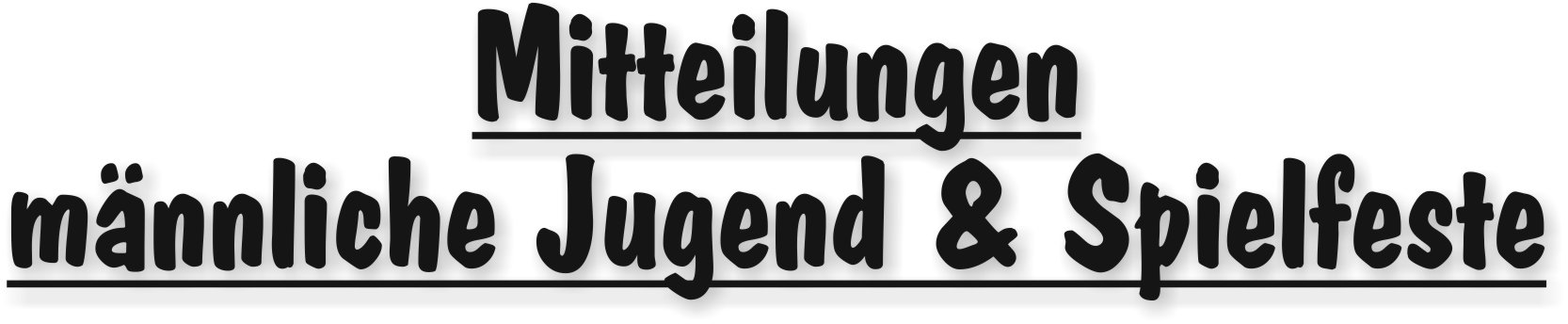 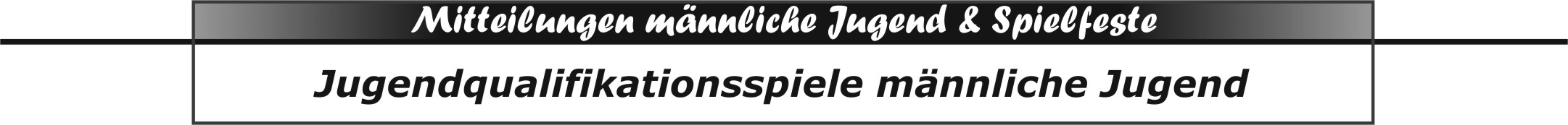 Austragungsmodus (Stand: 17.03.2015)mA-Jugend-Qualifikation	(Stichtag: 01.01.1997)Spielzeit:	2 x 20 Minuten; 5 Minuten HalbzeitpausemA: Pfalzliga13 gemeldete Mannschaften spielen in einer Fünfer- und 2 Vierergruppen 10 Plätze aus.Die Gruppenersten, -zweiten und -dritten sind direkt qualifiziert (9 Plätze).In einer 2. Runde ermitteln die restlichen Mannschaften in einer Vierergruppe den 10. Platz.1. Runde        Gruppe 1			Gruppe 2		Gruppe 3 1      Kirrweiler	     		Mundenheim 2	Ottersh/Bellh/Zeisk2      Thaleischweiler		Friesenheim 2	     	Heiligenstein3      Offenbach			Landau/Land		Wörth/Hagenb4      Waldsee				Eckbachtal		Mutterst/Ruchh5      HochdorfTermine:	Gruppe 1:	Sa und So	Gruppen 2+3:	Sa oder So	2. Runde1     4. Gruppe 1 2     4. Gruppe 23     4. Gruppe 34     5. Gruppe 1Termin:	Sa oder SoAustragungsmodus (Stand: 17.03.2015)
mB-Jugend-Qualifikation		(Stichtag: 01.01.1999)Spielzeit: 2 x 15 Minuten; OL-RPS 2 x 20 Minuten; 5 Minuten HalbzeitpausemB: RPS-Oberliga6 gemeldete Mannschaften spielen in einer Gruppe um 3 Plätze. 1      Ottersh/Bellh/Zeisk2      Friesenheim 13      Hochdorf 14      Wörth/Hagenb5      Dudenhofen 16      DansenbergTermine:		Sa und SomB: Pfalzliga16 Mannschaften (13 gemeldete und 3 Ausscheider aus der RPS-OL-Qualifikation) spielen in 4 Vierergruppen um 10 Plätze.Die Erst- und Zweitplatzierten sind direkt qualifiziert (8 Plätze).In einer 2. Runde spielen die Drittplatzierten in einer Vierergruppe die beiden restlichen Plätze aus.1. Runde        Gruppe 1		      Gruppe 2		      Gruppe 3	Gruppe 41     4.OLQ				      5.OLQ				6.OLQ		Mundenheim2     Eckbachtal		      Göllh/Eisenb		Kirrweiler	Offenbach3     Waldsee			      Lingenf/Schwegenh	Friesenheim 2	Landau/Land4     Thaleischweiler	      Eppst/Maxd			Kandel/Herxh	Dudenhofen 2Termine:			Sa oder So2. Runde1     3. Gruppe 12     3. Gruppe 2 3     3. Gruppe 3 4     3. Gruppe 4Termin:			Sa oder SomB: Verbandsliga14 Mannschaften (8 gemeldete und 6 Ausscheider aus der JPLmB-Qualifikation) spielen in zwei Fünfer- und einer Vierergruppe um 10 Plätze.Die Gruppenersten, -zweiten und -dritten sind direkt qualifiziert (9 Plätze).In einer 2. Runde ermitteln die Gruppendritten in einer Dreiergruppe den 10. Platz.1. Runde        Gruppe 1			Gruppe 2		     Gruppe 3 1      3.PLQ-R2	     		4.PLQ-R2		     4.PLQ-R1Gr12      4.PLQ-R1Gr2		4.PLQ-R1Gr3		     4.PLQ-R1Gr43      TSG Kaiserslautern	Bobenh-Roxh		     Grethen4      Mutterst/Ruchh		Göllh/Eisenb		     Rheingönheim5      Hochdorf 2						     Dudenhofen 3Termine:	Gruppe 2:	Sa oder So	Gruppe 1+3:	Sa und So2. Runde1     3. Gruppe 12     3. Gruppe 2 3     3. Gruppe 3 Termin:		Sa oder SoHinweis:Änderungen der Gruppenzusammensetzungen zur PLQ und VLQ sind möglich, wenn Dudenhofen 1 und/oder Friesenheim 1 die RPS-OLQ nicht schaffen.Austragungsmodus (Stand: 17.03.2015)mC-Jugend-Qualifikation		(Stichtag: 01.01.2001)Spielzeit 2 x 15 Minuten; 5 Minuten HalbzeitpausemC: RPS-Oberliga4 Mannschaften spielen um 3 Plätze. Der Gruppenerste, -zweite und -dritte ist für die RPS-OL qualifiziert.1     Dudenhofen2     Dansenberg3     Hochdorf4     Friesenheim 1Termin:	Sa oder SomC: Pfalzliga13 Mannschaften (12 gemeldete und 1 Ausscheider aus RPS-OL) spielen in einer Fünfer- und 2 Vierergruppen 10 Plätze aus.Die Gruppenersten, -zweiten und -dritten sind direkt qualifiziert (9 Plätze).In einer 2. Runde ermitteln die restlichen Mannschaften in einer Vierergruppe den 10. Platz.1. Runde       Gruppe 1		         	Gruppe 2	          	     Gruppe 3 1     4.OLQ					Haßloch			    Eckbachtal2     Offenbach			Wörth/Hagenb	    Mutterst/Ruchh3     Lingenf/Schwegenh	Heiligenstein		    Ottersh/Bellh/Zeisk4     Friesenheim 2		Göllh/Eisenb		    Thaleischweiler5     Kuhardt			    Termine:	Gruppe 1	Sa und So	Gruppen 2+3:	Sa oder So2. Runde1     4.Gruppe 12     4.Gruppe 23     4.Gruppe 34     5.Gruppe 1Termin:	Sa oder SoHinweis:Änderung der Gruppenzusammensetzung zur PLQ ist möglich, wenn Friesenheim 1 die RPS-OLQ nicht schafft.Austragungsmodus (Stand: 17.03.2015)mD-Jugend-Qualifikation		(Stichtag: 01.01.2003)Spielzeit 2 x 15 Minuten; 5 Minuten HalbzeitpausemD: Pfalzliga12 Mannschaften spielen in 3 Vierergruppen 10 Plätze aus.Die Gruppenersten, -zweiten und -dritten sind direkt qualifiziert (9 Plätze).In einer 2. Runde ermitteln die restlichen Mannschaften in einer Dreiergruppe den 10. Platz.1. Runde       Gruppe 1		         	Gruppe 2	          	     Gruppe 3 1     Waldsee				Friesenheim		    Hochdorf2     Eckbachtal			Ottersh/Bellh/Zeisk	    Göllh/Eisenb3     Kirrweiler			Dansenberg		    Offenbach4     Mutterst/Ruchh		Haßloch			    DudenhofenTermine:			Sa oder So2. Runde1     4.Gruppe 12     4.Gruppe 23     4.Gruppe 3Termin:			Sa oder So| Josef Lerch | Rolf Starker |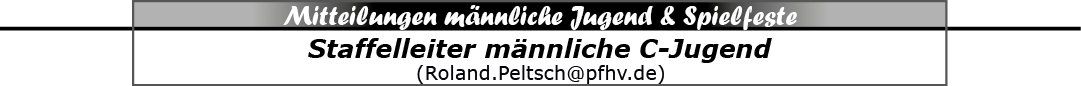 Terminerinnerung:Für folgendes Spiel liegt noch immer kein NEUER Termin vor. Die Vereine haben einen einvernehmlich abgestimmten Termin bis zum 27.03.2015 der spielleitenden Stelle mitzuteilen. Sollte kein Termin zustande kommen, wird das Spiel in eine neutrale Halle gelegt. Die anfallenden Kosten sind dann von den jeweiligen Vereinen zu tragen.  JPLmC Spiel-Nr.: 330 072 vom 28.02.2015  TSG Friesenheim 2  – SG Asselheim/Kindenheim|Roland Peltsch|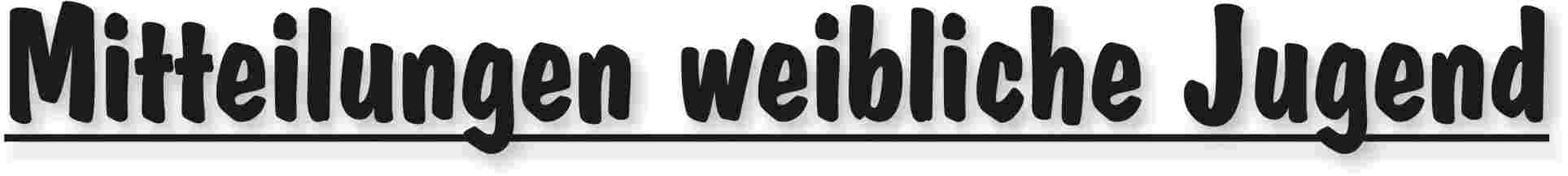 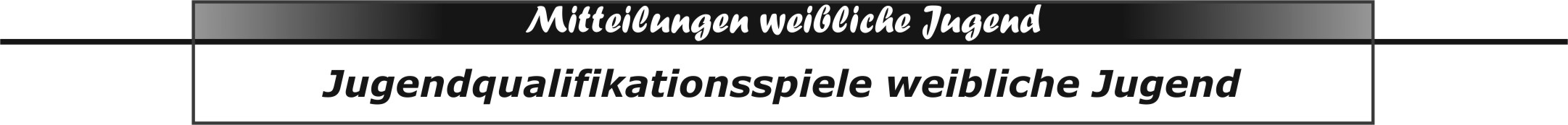 Austragungsmodus (Stand: 17.03.2015)wA-Jugend-Qualifikation		(Stichtag: 01.01.1997)2 x 20 Minuten; 5 Minuten HalbzeitpausewA: RPS-OberligaDer Sieger der Vorqualifikation zur wA-BL, Heiligenstein oder Kirrweiler, ist für die RPS-OL qualifiziert.4 Mannschaften spielen in einer Gruppe um die restlichen 3 Plätze. 1     Wörth/Hagenbach2     Heiligenstein oder Kirrweiler	3     Mutterst/Ruchh4     DudenhofenTermine:	Sa oder SoAustragungsmodus (Stand: 17.03.2015)wB-Jugend-Qualifikation		(Stichtag: 01.01.1999)Spielzeit:	2 x 15 Minuten; 5 Minuten HalbzeitpausewB: Pfalzliga11 gemeldete Mannschaften spielen in 2 Vierer- und einer Dreiergruppe 6 Plätze aus.Die Erstplatzierten sind direkt qualifiziert (3 Plätze).In einer 2. Runde spielen die Zweit- und Drittplatzierten der Gruppen 1 und 2 sowie der Zweitplatzierte der Gruppe 3 in einer Fünfergruppe die restlichen 3 Plätze aus.1. Runde       Gruppe 1			Gruppe 2			Gruppe 3
1     Heiligenstein		Wörth/Hagenb		Göllh/Eisenb2     Thaleischweiler		Landau/Land			Friesenheim 23     Bornheim			Lingenf/Schweg		Bobenh-Roxh4     Kandel					Assenh/Dannst
Termine:			Sa oder So2. Runde1     2. Gruppe 12     2. Gruppe 23     2. Gruppe 34     3. Gruppe 15     3. Gruppe 2Termine:			Sa und SoAustragungsmodus (Stand: 17.03.2015)wC-Jugend-Qualifikation		(Stichtag: 01.01.2001)Spielzeit:	2 x 15 Minuten; 5 Minuten HalbzeitpausewC: Pfalzliga9 gemeldete Mannschaften spielen in einer Fünfer- und einer Vierergruppe 6 Plätze aus.Die Erst- und Zweitplatzierten sind direkt qualifiziert (4 Plätze).In einer 2. Runde spielen die restlichen Mannschaften in einer Fünfergruppe die beiden letzten Plätze aus.1. Runde       Gruppe 1			Gruppe 2
1     Mundenheim		Otters/Bellh/Zeisk2     Landau/Land		Göllh/Eisenb3     Bornheim			Mutterst/Ruchh4     Wörth/Hagenb		Dudenhofen
5     HochdorfTermine:  	Gruppe 1	Sa und So	Gruppe 2	Sa oder So2. Runde1     3. Gruppe 12     3. Gruppe 23     4. Gruppe 14     4. Gruppe 25     5. Gruppe 1Termin:	Sa oder SowC: Verbandsliga8 Mannschaften (5 gemeldete und 3 Ausscheider aus PLQ) spielen in 2 Vierer-gruppen 6 Plätze aus.Die Erst- und Zweitplatzierten sind qualifiziert (4 Plätze).In einer 2. Runde spielen die restlichen Mannschaften in einer Vierergruppe die beiden letzten Plätze aus.1. RundeGruppe 1					Gruppe 21     3. Runde 2			4. Runde 22     5. Runde 2			Waldsee3     Rheingönheim		Neuhofen4     Kirrweiler			KandelTermine:	Sa oder So2. Runde1     3. Gruppe 12     3. Gruppe 23     4. Gruppe 14     4. Gruppe 2Termin:			Sa und So| Josef Lerch | Rolf Starker |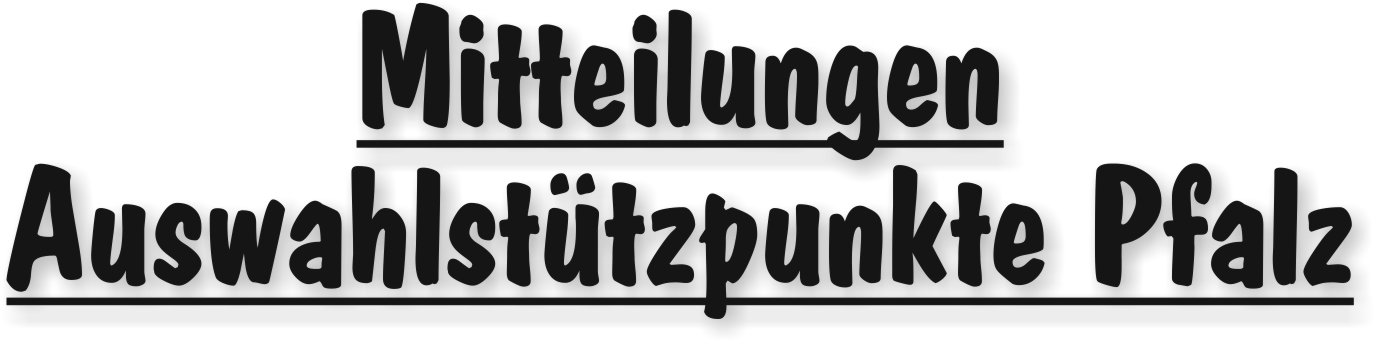 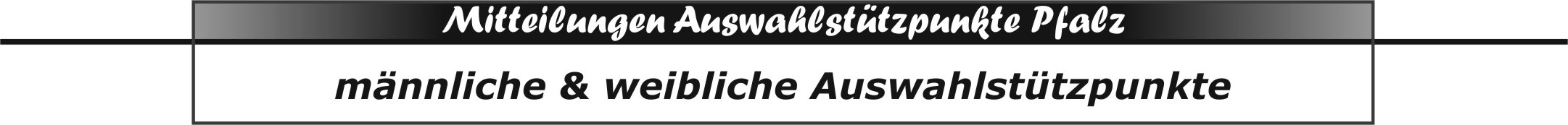 Zwischenstand HallensucheFür einige Stützpunkt-Termine fehlen uns noch Hallenangebote. Diese sind mit einem Fragezeichen markiert. Leider musste auch schon ein Stützpunkttraining abgesagt werden, weil keine freien Hallen(kapazitäten) gefunden wurden.Wir bitten die Verantwortlichen in den Vereinen zu prüfen, ob sie uns eine Halle zur Verfügung stellen können.Vielen Dank für Ihre Nachricht an Jochen.Willner@pfhv.de und Sandra.Hagedorn@pfhv.de .Übersicht der Termine| Jochen Willner | Sandra Hagedorn |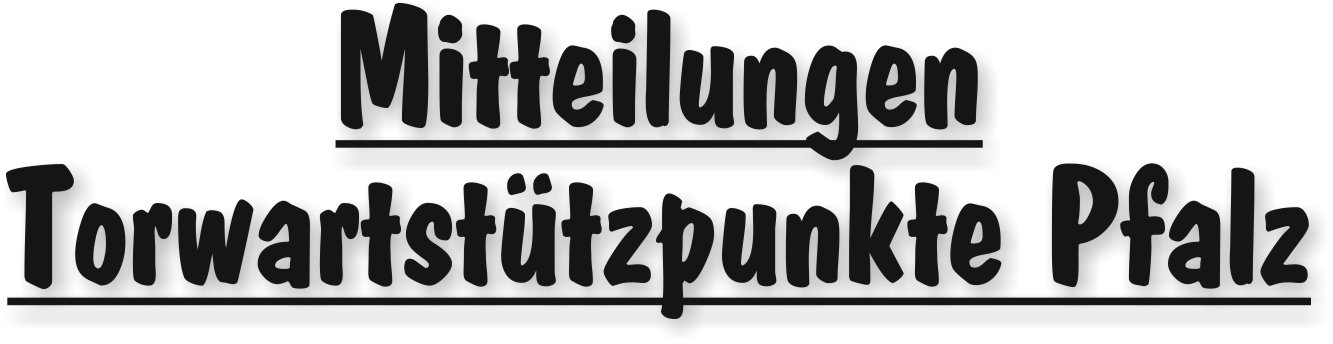 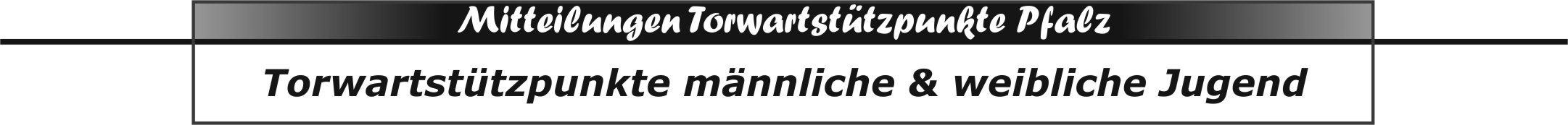 Absage des Torwart-Stützpunktes 28.03.2015Aus personellen Gründen muss der für 28.03.2015 geplante Torwart-Stützpunkt in KL-Dansenberg leider entfallen.Nächster Termin ist der 25.04.2015 (Sporthalle, Kandel). Dies wird dann das letzte Training der m2000- und der w2001-Torleute sein.Weitere Terminänderung: Auch der Termin in Kandel am 18.07.2015 wird ersatzlos entfallen.___________________________________________________________________| Jochen Willner | Sandra Hagedorn |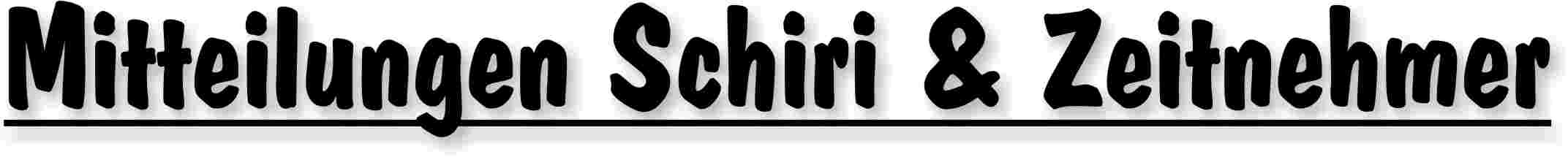 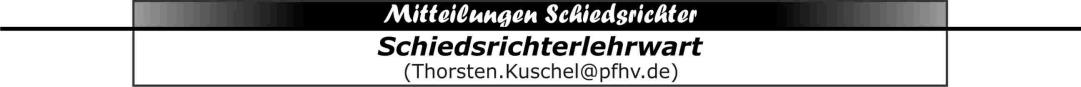 Neulingsschiedsrichterausbildung 2015Offizieller Anmeldeschluss für die SR-Ausbildung ist der kommende Sonntag.Eventuelle Nachmeldungen bitte direkt an mich.Neulingskurs (ab 14 Jahre)Teilnahme ab 14 Jahren (auch Erwachsene). Der Kurs endet mit Prüfung; 14/15-jährige können Heimspiele des eigenen Vereins, aber auch offizielle Spiele pfeifen, spätestens ab 16 Jahren nimmt man als amtlicher Schiri am Spielbetrieb teil (neutrale/offizielle Einteilung zu Spielen fremder Vereine, …).In beiden Fällen erfolgt eine Anrechnung auf das VereinsschiedsrichterkontingentQuereinsteigerkursParallel zum regulären Kurs findet ein verkürzter Kurs für Quer- und Wiedereinsteiger statt. Auch hier nimmt man anschließend als amtlicher Schiri am Spielbetrieb teil.Vorraussetzungen: 	mindestens 28 Jahre alt, nachweisbare Spielerfahrung im Aktivenbereich oderehemalige Schiedsrichtertätigkeit in den vergangenen 5 Jahren oderC-Trainer-Ausbildung im Jahre 2014 oder 2015Voraussichtliche Termine (alle in der Pfalzhalle Haßloch):Mo, 23.03.2015 (19:00 – 20:30) * : EinführungsabendMo, 13.04.2015 (19:00 – 21:15) Mo, 20.04.2015 (19:00 – 21:15)*Mi, 29.04.2015 (19:00 – 21:15)Sa, 09.05.2015 (9:00 – 13:30)*Mi, 13.05.2015 (19:00 – 21:15)Mi, 27.05.2015 (19:00– 21:00)*: theor. Prüfung + LauftestSommersaison: praktische Prüfung auf Turnieren mit CoachingNur die mit (*) gekennzeichneten Termine der regulären Ausbildung müssen von Quereinsteigern besucht werden.Meldeschluss: 22.03.15Lehrgangsgebühr: 45,- Euro (inklusive aller Materialen wie Regelheft, gelbe/rote Karte, Pfeife, Übungsmaterialien, …), wird vom Verein (auf Rechnung) getragen.Anmeldungen bitte bis 22.03.15 online über das Online-Formular: http://www.Pfhv-sr.de.vuDer ausgefüllte und unterschriebene Personalbogen (siehe Homepage unter Downloads: http://pfhv.de/index.php/service/downloads/schiedsrichter/summary/157-schiedsrichter/1334-sr-personalbogen ) mit Lichtbild (Passbild) ist am Einführungsabend mitzubringen.Bei Fragen stehe ich natürlich gerne zur Verfügung und freue mich über regen Ausbildungsbesuch. Weitere Ausbildungsmöglichkeiten:Vereinsausbildung Vereine können bei entsprechender Interessentenanzahl (mind. 10, max. 20) eine SR-Ausbildung im Verein durchführen. Hierzu können geeignete vereinsinterne Referenten oder auch Verbandsreferenten eingesetzt werden.Möglich ist auch ein Zusammenschluss mehrerer Vereine.Die Ausbildung umfasst 5 Abende à 2,5 Stunden (Theorie + Praxis) und wird ebenfalls mit einer theoretischen und praktischen Prüfung abgeschlossen.Auch hier nimmt man anschließend als amtlicher SR am Spielbetrieb teil.Kursgebühr: 350,- € + 5,-€/Teilnehmer oder individuelle Absprache bei VereinsreferentenAnmeldung: Eine Liste der Interessenten (Name, Geb-Datum, Verein) und Referenten- soweit Zeitrahmenvorschlag per Email an Thorsten.Kuschel (at) pfhv.de .Jungschiri-Projekt Das Jungschiedsrichterprojekt 12-15 Jährige läuft weiterhin intern in den Vereinen. Hier werden junge Talente „nur“ für Jugend-Heimspiele des eigenen Vereins ausgebildet. Referenten/Paten können z.B. vereinsinterne (auch ehemalige) Schiedsrichter sein.Es erfolgt keine amtliche Einteilung und keine Anrechnung ans Vereinskontingent.Zu allen Ausbildungen gib es weitere Infos auf www.pfhv.de |Thorsten Kuschel|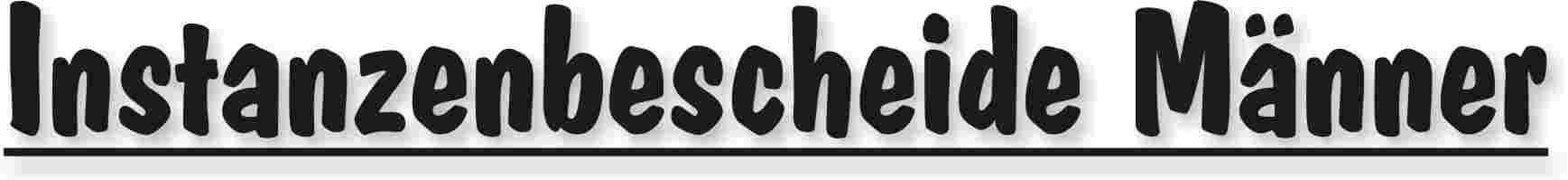 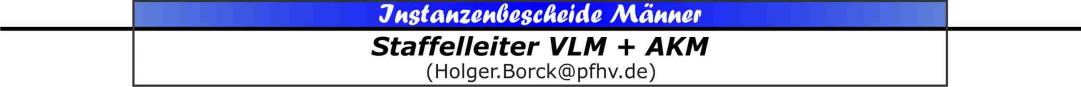 |Holger Borck|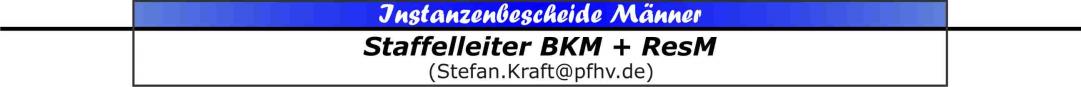 |Stefan Kraft|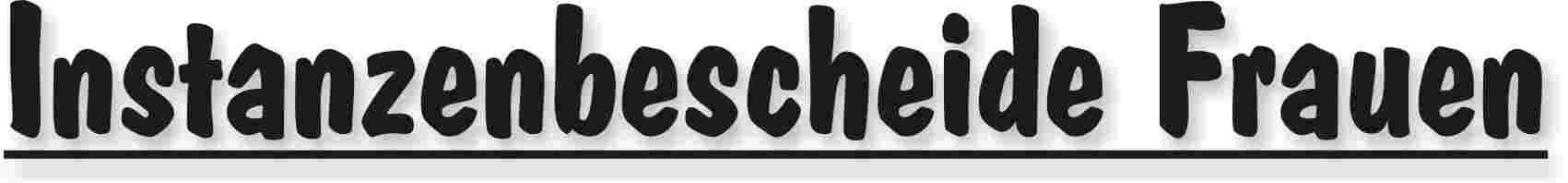 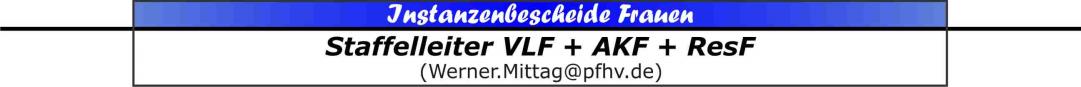 |Werner Mittag|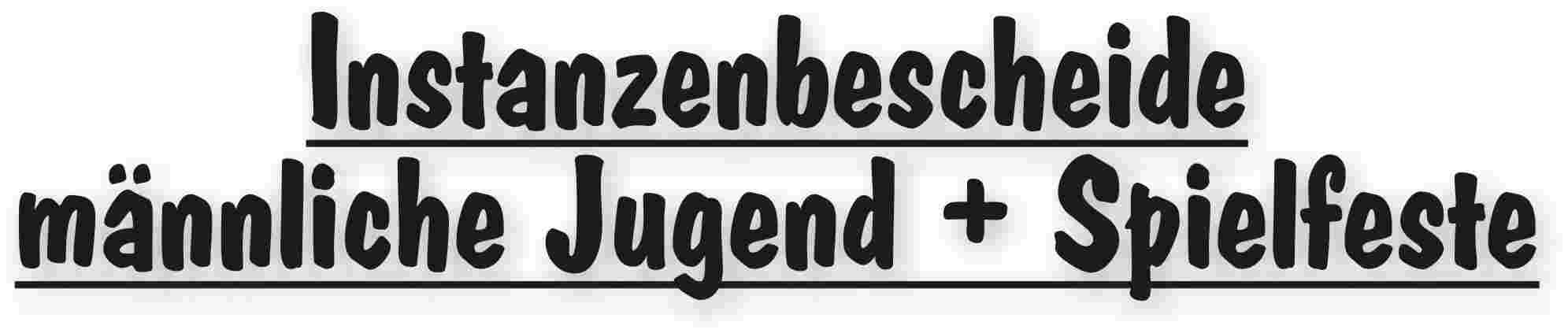 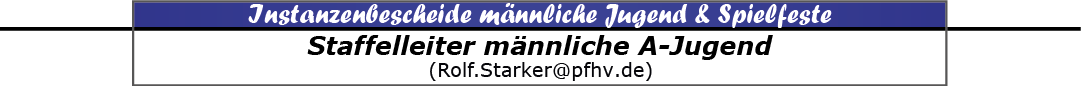 |Rolf Starker|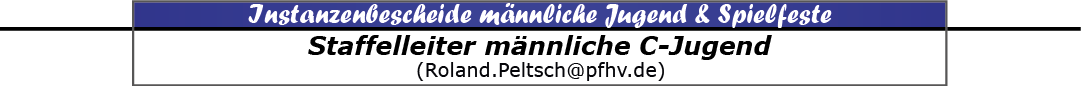 |Roland Peltsch|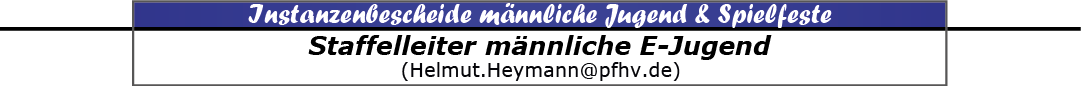 |Helmut Heymann|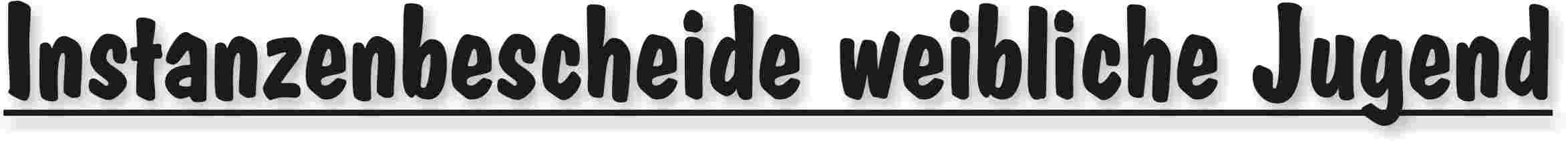 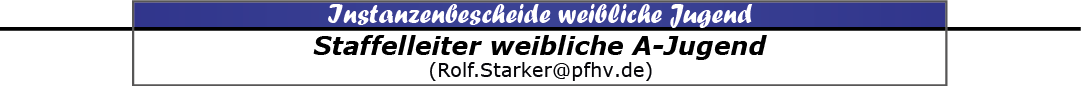 |Rolf Starker|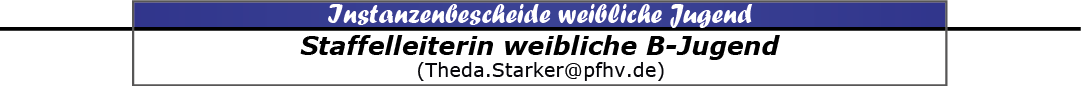 |Theda Starker|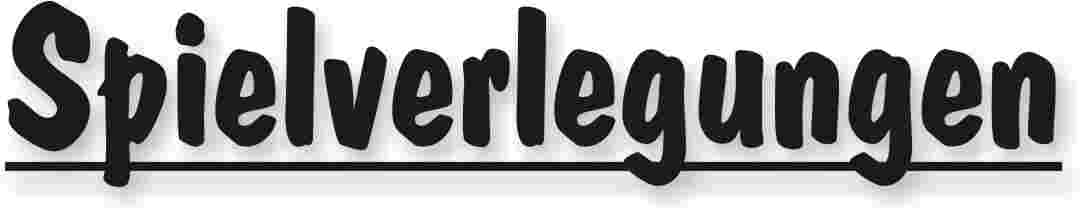 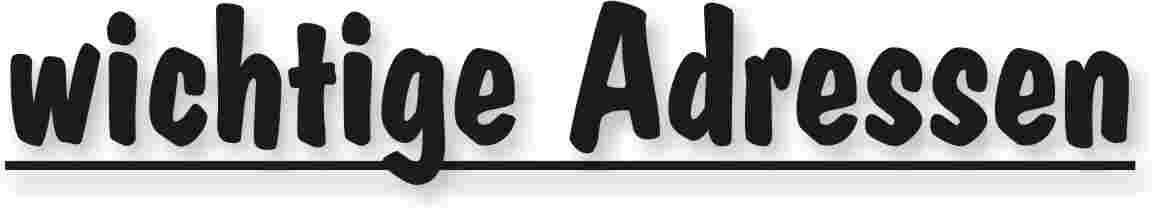 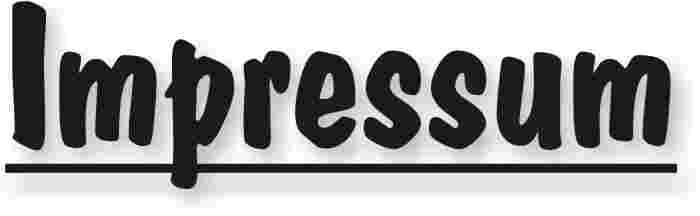 Veröffentlichung: Das Mitteilungsblatt (MB) des PfHV erscheint i.d.R. wöchentlich als online-Ausgabe. Die rechtsverbindliche Form ist das online-MB! Die gegen Aufpreis ggf. zusätzlich bestellten Print-MB sind ausschließlich ein Service. Folglich ist das Datum der online-Veröffentlichung (siehe Kopfzeile) ausschlaggebend. Das online-MB wird permanent als Download auf www.pfhv.de angeboten und satzungemäß zusätzlich versendet. Hierfür wird weiterhin der bekannte Newsletter verwendet. Achtung: Ob oder welche Adressen im Newslettersystem eingetragen werden, sprich wer das MB per Newsletter erhält, bestimmt eigenverantwortlich jeder Verein. Jeder Verein kann permanent beliebig viele E-Mail-Adressen eintragen und jederzeit wieder löschen. Den Newsletter finden Sie unter dem Direktlink: www.Newsletter.pfhv.de Verantwortung: Verantwortlich für die Zusammenstellung sind die Öffentlichkeitsbeauftragten des PfHV (Britta Flammuth & Martin Thomas), für den Inhalt der jeweilige Unterzeichner / Autor. Kosten / Abonnement / Kündigung:Mitglieder sind (§ 6 Abs. 2 der Satzung) verpflichtet, das amtliche Mitteilungsblatt (MB) digital zu beziehen, also nicht mehr auf dem Postweg. Der Jahresbezugspreis für die online-Version beträgt pro Verein pauschal 50,00 € inkl. MWSt.; es können beliebig viele Empfänger des digitalen MB ins Newslettersystem (www.Newsletter.pfhv.de) eingetragen werden. Die zusätzlich zum online-MB gegen Aufpreis bestellten Print-Exemplare können bis 15.05. zum 30.06. bzw. bis 15.11. zum 31.12. gekündigt werden. Redaktionsschluss / Meldestelle:Redaktionsschluss ist für E-Mails an die Öffentlichkeitsbeauftragten mittwochs um 17 Uhr, für Faxe/Anrufe/… an die Geschäftsstelle mittwochs um 9 Uhr. Die Öffentlichkeitsbeauftragten können nur Infos per E-Mail und in der Formatvorlage für das MB bearbeiten. Faxe/Anrufe/… bitte an die Geschäftsstelle. Bei Fragen: MBpfhv.de  oder  Geschaeftsstellepfhv.de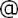 Haftungsausschluss:Bei Nichterscheinen infolge höherer Gewalt entfällt die Lieferpflicht und ein Anspruch auf Rückerstattung des Bezugspreises besteht nicht. 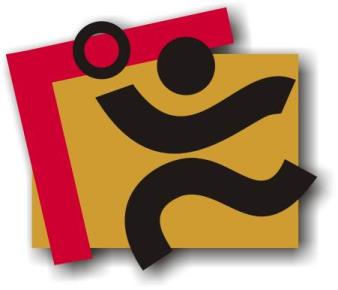 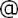 TerminkalenderSeite 3RechtsmittelbelehrungSeite 4Mitteilungen / Infos:Mitteilungen / Infos:Mitteilungen / Infos:Mitteilungen Präsidium Seite 5Mitteilungen Geschäftsstelle, Öffentlichkeitsbeauftragte-Mitteilungen Passstelle-Mitteilungen allgemein -Mitteilungen Erdinger Alkoholfrei Pfalzpokal -Mitteilungen Männer -Mitteilungen Frauen-Mitteilungen Pfalzgas-Cup-Mitteilungen männliche Jugend & SpielfesteSeite 10Mitteilungen weibliche JugendSeite 17Mitteilungen Talentförderung Rheinland-Pfalz-Auswahl-Mitteilungen Talentförderung Pfalz-Auswahl-Mitteilungen Talentförderung Auswahlstützpunkte PfalzSeite 21Mitteilungen Talentförderung Torwartstützpunkte PfalzSeite 23Mitteilungen Schiedsrichter & Zeitnehmer/SekretärSeite 24Urteile:Urteile:Urteile:VG- & VSG-Urteile-Instanzenbescheide: fehlende Spielausweise-Instanzenbescheide: Männer Seite 26Instanzenbescheide: FrauenSeite 28Instanzenbescheide: männliche Jugend & SpielfesteSeite 29Instanzenbescheide: weibliche JugendSeite 32Instanzenbescheide: Schiedsrichter-Spielverlegungen Seite 33Sonstiges-wichtige AdressenSeite 34ImpressumSeite 35TagDatumvonbisVeranstaltung (Pfälzer Handball-Verband)Sa21.03.159:00PfHV-Stützpunkte: Abschlussturniere mit Sichtung (Orte siehe Homepage)Sa21.03.159:0018:00PfHV-Ausbildung 2015: Jugendtrainer-Ausbildung (LLZ Haßloch)Mo23.03.1517:3020:30Auswahl (zentral): w2001 Training in Haßloch (LLZ Haßloch)Mo23.03.1519:0020:30Schiedsrichter-Ausbildung: Einführungsabend (LLZ Haßloch)Mo23.03.1519:00Lehrarbend Einzel-SR (LLZ Haßloch, Mehrzweckraum)Mi25.03.1517:3020:30Auswahl (zentral): m2001 Training in Haßloch (LLZ Haßloch)Mi25.03.1518:00C-Trainer-Ausbildung: Infoabend (und Verhaltenskodex-Schulung)Mo06.04.1511:00Pfalzpokal: Erdinger Alkoholfrei Final Four in HaßlochMo06.04.159:0018:00PfHV-Ausbildung: C-Trainer-Ausbildung Mutterstadt)Di07.04.159:0018:00PfHV-Ausbildung: C-Trainer-Ausbildung (LLZ Haßloch)Mi08.04.159:0018:00PfHV-Ausbildung: C-Trainer-Ausbildung (LLZ Haßloch)Do09.04.159:0018:00PfHV-Ausbildung: C-Trainer-Ausbildung (LLZ Haßloch)Fr10.04.159:0018:00PfHV-Ausbildung: C-Trainer-Ausbildung (LLZ Haßloch)Sa11.04.159:0018:00PfHV-Ausbildung: C-Trainer-Ausbildung (LLZ Haßloch)Mo13.04.1517:3020:30Auswahl (zentral): w2002 Training in Haßloch (LLZ Haßloch)Mo13.04.1519:0021:15Schiedsrichter-Ausbildung (LLZ Haßloch)Sa18.04.159:0018:00PfHV-Ausbildung: C-Trainer-Ausbildung (LLZ Haßloch)So19.04.159:0018:00PfHV-Ausbildung: C-Trainer-Ausbildung (LLZ Haßloch)Mo20.04.1519:0021:15Schiedsrichter-Ausbildung (LLZ Haßloch)Mo20.04.1517:3020:30Auswahl (zentral): w2001 Training in Haßloch (LLZ Haßloch)Mo27.04.1517:3020:30Auswahl (zentral): w2002 Training in Haßloch (LLZ Haßloch)Mi29.04.1519:0021:15Schiedsrichter-Ausbildung (LLZ Haßloch)So03.05.159:0018:00PfHV-Ausbildung: C-Trainer-Ausbildung (LLZ Haßloch)Mo04.05.1517:3020:30Auswahl (zentral): w2003 Training in Haßloch (LLZ Haßloch)Sa09.05.159:0013:30Schiedsrichter-Ausbildung (LLZ Haßloch)Mo11.05.1517:3020:30Auswahl (zentral): w2002 Training in Haßloch (LLZ Haßloch)Mo18.05.1517:3020:30Auswahl (zentral): w2003 Training in Haßloch (LLZ Haßloch)Mi27.05.1519:0021:00Schiedsrichter-Ausbildung: theoretische Prüfung und LauftestMo01.06.1517:3020:30Auswahl (zentral): w2003 Training in Haßloch (LLZ Haßloch)Mo08.06.1517:3020:30Auswahl (zentral): w2002 Training in Haßloch (LLZ Haßloch)Mo08.06.1519:00Schiedsrichter-Ausschuss-Sitzung (LLZ Haßloch)Mo15.06.1517:3020:30Auswahl (zentral): w2003 Training in Haßloch (LLZ Haßloch)Mo22.06.1517:3020:30Auswahl (zentral): w2002 Training in Haßloch (LLZ Haßloch)Geldstrafen, Gebühren, Unkosten aus diesem MBGeldstrafen, Gebühren und Unkosten aus Bescheiden/Urteilen aus diesem MB werden im Nachhinein vierteljährlich mit Rechnung angefordert. Aufgrund dieser MB-Veröffentlichung bitte -KEINE- Zahlung leisten!SP männlich         Nord                                 Süd                          WestSP männlich         Nord                                 Süd                          WestSP männlich         Nord                                 Süd                          WestSP weiblich          Nord                          Süd   SP weiblich          Nord                          Süd   18.04.2015Zentraler Auftakt m 2004:
TV Kirrweiler, ReblandhalleZentraler Auftakt m 2004:
TV Kirrweiler, ReblandhalleZentraler Auftakt m 2004:
TV Kirrweiler, ReblandhalleZentraler Auftakt w 2004:
Sporthalle Bornheim, Dammgasse 1Zentraler Auftakt w 2004:
Sporthalle Bornheim, Dammgasse 125.04.2015Sporthalle
DirmsteinTSV Kuhardt
SporthalleKL-Dansenberg
SportzentumPfalzhalle Haßloch
Am Pfalzplatz 11Sporthalle Bornheim
Dammgasse 130.05.2015Pfalzhalle Haßloch
Am Pfalzplatz 11Sporthalle Hagenbach
Am StadtrandTVT -Halle Thaleischweiler?TV Kirrweiler
Reblandhalle13.06.2015Neue Kreissporthalle
SchifferstadtTV Kirrweiler
ReblandhalleKL-Dansenberg
Sportzentum?Sporthalle Hagenbach
Am Stadtrand04.07.2015Neue Kreissporthalle
SchifferstadtTV Kirrweiler
ReblandhalleTVT -Halle Thaleischweiler?Sporthalle Bornheim
Dammgasse 1Sommerferien 27.07.-04.09.2015Sommerferien 27.07.-04.09.2015Sommerferien 27.07.-04.09.2015Sommerferien 27.07.-04.09.2015Sommerferien 27.07.-04.09.2015Sommerferien 27.07.-04.09.2015NordSüdWestNordSüd12.09.2015Sportzentrum
 Im Einolf, Hochdorf???SV Bornheim26.09.2015?TSV Kuhardt
Sporthalle??SV Bornheim10.10.2015????SV Bornheim07.11.2015???Neue Kreissporthalle
SchifferstadtSV Bornheim21.11.2015?TSV Kuhardt
Sporthalle??SV Bornheim05.12.2015Neue Kreissporthalle
Schifferstadt???SV Bornheim19.12.2015Sportzentrum
 Im Einolf, HochdorfTSV Kuhardt
Sporthalle??SV BornheimGeldstrafen, Gebühren und Unkosten aus Bescheiden/Urteilen aus diesem MB werden im Nachhinein vierteljährlich mit Rechnung angefordert. Aufgrund dieser MB-Veröffentlichung bitte -KEINE- Zahlung leisten!Nr.121 – 12/15betroffenTuS KL-Dansenberg 2TuS KL-Dansenberg 2TuS KL-Dansenberg 2TuS KL-Dansenberg 2Sp-Nr.120116M-SpielMSG Oggersheim/ASV LU – TuS KL-Dansenberg2MSG Oggersheim/ASV LU – TuS KL-Dansenberg2MSG Oggersheim/ASV LU – TuS KL-Dansenberg2MSG Oggersheim/ASV LU – TuS KL-Dansenberg2Sp-Datum15.03.15LigaVLMVLMVLMVLMGrundSchuldhaftes NichtantretenSchuldhaftes NichtantretenSchuldhaftes NichtantretenSchuldhaftes NichtantretenSchuldhaftes Nichtantreten§§RO §25,1 (1)BeweisTel. Absage  H.Benkel am 12.03.15Tel. Absage  H.Benkel am 12.03.15Tel. Absage  H.Benkel am 12.03.15Tel. Absage  H.Benkel am 12.03.15Sperrelängstens:Geldstrafe120,60 €Bemer-kung:Spielwertung: 0:0 Tore, 2:0 Punkte für MSG Oggersheim/ASV LUSpielwertung: 0:0 Tore, 2:0 Punkte für MSG Oggersheim/ASV LUSpielwertung: 0:0 Tore, 2:0 Punkte für MSG Oggersheim/ASV LUSpielwertung: 0:0 Tore, 2:0 Punkte für MSG Oggersheim/ASV LUGebühr5,00 €Bemer-kung:Spielwertung: 0:0 Tore, 2:0 Punkte für MSG Oggersheim/ASV LUSpielwertung: 0:0 Tore, 2:0 Punkte für MSG Oggersheim/ASV LUSpielwertung: 0:0 Tore, 2:0 Punkte für MSG Oggersheim/ASV LUSpielwertung: 0:0 Tore, 2:0 Punkte für MSG Oggersheim/ASV LUSumme125,60 €Bemer-kung:Spielwertung: 0:0 Tore, 2:0 Punkte für MSG Oggersheim/ASV LUSpielwertung: 0:0 Tore, 2:0 Punkte für MSG Oggersheim/ASV LUSpielwertung: 0:0 Tore, 2:0 Punkte für MSG Oggersheim/ASV LUSpielwertung: 0:0 Tore, 2:0 Punkte für MSG Oggersheim/ASV LUHaftenderTuS KL-DansenbergTuS KL-DansenbergTuS KL-DansenbergTuS KL-DansenbergTuS KL-DansenbergNr.121 – 13/15betroffenMSG Pirmasens-WaldfischbachMSG Pirmasens-WaldfischbachMSG Pirmasens-WaldfischbachSp-Nr.M-SpielSp-DatumLigaAKM2  AKM2  AKM2  GrundAbmeldung während der Spielzeit 2014-2015Abmeldung während der Spielzeit 2014-2015Abmeldung während der Spielzeit 2014-2015Abmeldung während der Spielzeit 2014-2015Abmeldung während der Spielzeit 2014-2015§§RO 25,1 (14)BeweisAbmeldung per email am 14.03.13 H.WeidlerAbmeldung per email am 14.03.13 H.WeidlerAbmeldung per email am 14.03.13 H.WeidlerSperrelängstens:Geldstrafe200,00 €Bemer-kung:Die gespielten Begegnungen werden aus der Wertung genommen.Die gespielten Begegnungen werden aus der Wertung genommen.Die gespielten Begegnungen werden aus der Wertung genommen.Gebühr5,00 €Bemer-kung:Die gespielten Begegnungen werden aus der Wertung genommen.Die gespielten Begegnungen werden aus der Wertung genommen.Die gespielten Begegnungen werden aus der Wertung genommen.Summe205,00 €Bemer-kung:Die gespielten Begegnungen werden aus der Wertung genommen.Die gespielten Begegnungen werden aus der Wertung genommen.Die gespielten Begegnungen werden aus der Wertung genommen.HaftenderMSG Pirmasens-WaldfischbachMSG Pirmasens-WaldfischbachMSG Pirmasens-WaldfischbachMSG Pirmasens-WaldfischbachMSG Pirmasens-WaldfischbachNr.151 – 08/15betroffenTV OffenbachTV OffenbachTV OffenbachSp-Nr.142110M-SpielTV Offenbach 3 – TV HerxheimTV Offenbach 3 – TV HerxheimTV Offenbach 3 – TV HerxheimSp-Datum07.03.15LigaBKM2BKM2BKM2GrundFehlender ZeitnehmerFehlender ZeitnehmerFehlender ZeitnehmerFehlender ZeitnehmerFehlender Zeitnehmer§§25:1, 13 ROBeweisSR BerichtSR BerichtSR BerichtSperrelängstens:Geldstrafe25 €Bemer-kung:Gebühr5 €Bemer-kung:Summe30 €Bemer-kung:HaftenderTV OffenbachTV OffenbachTV OffenbachTV OffenbachTV OffenbachNr.151 – 09/15betroffenMSG Oggersheim/LudwigshafenMSG Oggersheim/LudwigshafenMSG Oggersheim/LudwigshafenSp-Nr.141096M-SpielTuS KL. – Dansenberg – MSG Oggersh/LudwigshafenTuS KL. – Dansenberg – MSG Oggersh/LudwigshafenTuS KL. – Dansenberg – MSG Oggersh/LudwigshafenSp-Datum14.03.15LigaBKM1BKM1BKM1GrundNichtantreten zum PunktspielNichtantreten zum PunktspielNichtantreten zum PunktspielNichtantreten zum PunktspielNichtantreten zum Punktspiel§§25:1, 1 ROBeweisEmail von Freddy Schreiber vom 12.03.15Email von Freddy Schreiber vom 12.03.15Email von Freddy Schreiber vom 12.03.15Sperrelängstens:Geldstrafe136,40 €Bemer-kung:Gebühr5 €Bemer-kung:Summe141,40 €Bemer-kung:HaftenderMSG Oggersheim/LudwigshafenMSG Oggersheim/LudwigshafenMSG Oggersheim/LudwigshafenMSG Oggersheim/LudwigshafenMSG Oggersheim/LudwigshafenGeldstrafen, Gebühren und Unkosten aus Bescheiden/Urteilen aus diesem MB werden im Nachhinein vierteljährlich mit Rechnung angefordert. Aufgrund dieser MB-Veröffentlichung bitte -KEINE- Zahlung leisten!Nr.232-06/15betroffenTS RodalbenTS RodalbenTS RodalbenSp-Nr.232 027M-SpielTV Schifferstadt 2  -  TS RodalbenTV Schifferstadt 2  -  TS RodalbenTV Schifferstadt 2  -  TS RodalbenSp-Datum07.03.2015LigaAKF2AKF2AKF2GrundSchuldhaftes Nichtantreten zum M.-SpielSchuldhaftes Nichtantreten zum M.-SpielSchuldhaftes Nichtantreten zum M.-SpielSchuldhaftes Nichtantreten zum M.-SpielSchuldhaftes Nichtantreten zum M.-Spiel§§25:1,1 ROBeweisSperrelängstens:Geldstrafe100 €Bemer-kung:Spielwertung 0:0 Tore, 2:0 Punkte für TV Schifferstadt 2Spielwertung 0:0 Tore, 2:0 Punkte für TV Schifferstadt 2Spielwertung 0:0 Tore, 2:0 Punkte für TV Schifferstadt 2Gebühr    5 €Bemer-kung:Spielwertung 0:0 Tore, 2:0 Punkte für TV Schifferstadt 2Spielwertung 0:0 Tore, 2:0 Punkte für TV Schifferstadt 2Spielwertung 0:0 Tore, 2:0 Punkte für TV Schifferstadt 2Summe105€Bemer-kung:Spielwertung 0:0 Tore, 2:0 Punkte für TV Schifferstadt 2Spielwertung 0:0 Tore, 2:0 Punkte für TV Schifferstadt 2Spielwertung 0:0 Tore, 2:0 Punkte für TV Schifferstadt 2HaftenderTS RodalbenTS RodalbenTS RodalbenTS RodalbenTS RodalbenGeldstrafen, Gebühren und Unkosten aus Bescheiden/Urteilen aus diesem MB werden im Nachhinein vierteljährlich mit Rechnung angefordert. Aufgrund dieser MB-Veröffentlichung bitte -KEINE- Zahlung leisten!Nr.310-07/2015betroffenTSG KaiserslauternSp-Nr.M-SpielHallenrunde 2014/15Sp-DatumLigaJKKmAGrundZurückziehen gemeldeter MannschaftenZurückziehen gemeldeter MannschaftenZurückziehen gemeldeter Mannschaften§§25 Abs. 1Ziff. 14 ROBeweisMail vom 12.03.2015Geldbuße80.- €Bemerkungalle Spiele mit Beteiligung der TSG Kaiserslautern sind zu streichen; ausgetragene Spiele werden nicht gewertet. Spielverlegungen wegen Hallenleerzeiten können bis zum 29.03.2015 bei den jeweiligen Spielleitenden Stellen geltend gemacht werden.Gebühr5.- €Bemerkungalle Spiele mit Beteiligung der TSG Kaiserslautern sind zu streichen; ausgetragene Spiele werden nicht gewertet. Spielverlegungen wegen Hallenleerzeiten können bis zum 29.03.2015 bei den jeweiligen Spielleitenden Stellen geltend gemacht werden.Summe85.- €Bemerkungalle Spiele mit Beteiligung der TSG Kaiserslautern sind zu streichen; ausgetragene Spiele werden nicht gewertet. Spielverlegungen wegen Hallenleerzeiten können bis zum 29.03.2015 bei den jeweiligen Spielleitenden Stellen geltend gemacht werden.HaftenderTSG KaiserslauternTSG KaiserslauternTSG KaiserslauternNr.310-08/2015betroffenSG Asselheim/KindenheimSp-Nr.311120M-SpielHSG Eppstein/Maxd - SG Asselheim/KindenhSp-Datum15.03.2015LigaJKKmAGrundSchuldhaftes NichtantretenSchuldhaftes NichtantretenSchuldhaftes Nichtantreten§§25 Abs. 1Ziff. 1 ROBeweisSpiel am 12.03.2015 per mail abgesagt.Geldbuße80.- €BemerkungSpielwertung: 2 : 0 Punkte, 0 : 0 Tore fürHSG Eppstein/MaxdorfGebühr5.- €BemerkungSpielwertung: 2 : 0 Punkte, 0 : 0 Tore fürHSG Eppstein/MaxdorfSumme85.- €BemerkungSpielwertung: 2 : 0 Punkte, 0 : 0 Tore fürHSG Eppstein/MaxdorfHaftenderSG Asselheim/KindenheimSG Asselheim/KindenheimSG Asselheim/KindenheimNr.330-11/2015BetroffenSpieler Dennis Föllinger,HR Göllheim/Eisenberg, SpA-Nr. 057206Spieler Dennis Föllinger,HR Göllheim/Eisenberg, SpA-Nr. 057206Spieler Dennis Föllinger,HR Göllheim/Eisenberg, SpA-Nr. 057206Sp-Nr.331 052M-SpielSG Kandel/Herxheim – HR Göllheim / EisenbergSG Kandel/Herxheim – HR Göllheim / EisenbergSG Kandel/Herxheim – HR Göllheim / EisenbergSp-Datum08.03.2015LigaJVLmCJVLmCJVLmCGrundBesonders grob unsportliches VerhaltenBesonders grob unsportliches VerhaltenBesonders grob unsportliches VerhaltenBesonders grob unsportliches VerhaltenBesonders grob unsportliches Verhalten§§17 Abs. 1 b) und 5 c) ROBeweisAngaben SR auf Spielbericht Angaben SR auf Spielbericht Angaben SR auf Spielbericht Sperre2 Spiele2 Spiele2 SpieleLängstens:08.04.2015Geldstrafe§ 26/2 ROBemerkungDisqualifikation wegen Beleidigung Mitspieler(Regel 8:10 a). Disqualifikation wegen Beleidigung Mitspieler(Regel 8:10 a). Disqualifikation wegen Beleidigung Mitspieler(Regel 8:10 a). Gebühr5.- €BemerkungDisqualifikation wegen Beleidigung Mitspieler(Regel 8:10 a). Disqualifikation wegen Beleidigung Mitspieler(Regel 8:10 a). Disqualifikation wegen Beleidigung Mitspieler(Regel 8:10 a). Summe5.- €BemerkungDisqualifikation wegen Beleidigung Mitspieler(Regel 8:10 a). Disqualifikation wegen Beleidigung Mitspieler(Regel 8:10 a). Disqualifikation wegen Beleidigung Mitspieler(Regel 8:10 a). HaftenderSpieler Dennis Föllinger unter Vereinshaftung HR Göllheim/EisenbergSpieler Dennis Föllinger unter Vereinshaftung HR Göllheim/EisenbergSpieler Dennis Föllinger unter Vereinshaftung HR Göllheim/EisenbergSpieler Dennis Föllinger unter Vereinshaftung HR Göllheim/EisenbergSpieler Dennis Föllinger unter Vereinshaftung HR Göllheim/EisenbergNr.330-12/2015betroffenHR Göllheim/Eisenberg 2Sp-Nr.332 064M-SpielTV Rheingönheim – HR Göllheim/Eisnenberg 2Sp-Datum15.03.2015LigaJBZmC-1GrundSchuldhaftes NichtantretenSchuldhaftes NichtantretenSchuldhaftes Nichtantreten§§25:1,Ziff. 1 ROBeweisE-Mail von Frau Graf am 13.03.2015Geldbuße50.- € Bemer-kung:Spielwertung :laut § 50 SPO 0:0 Tore, 2:0 Punkte für TV Rheingönheim.Gebühr5.- €Bemer-kung:Spielwertung :laut § 50 SPO 0:0 Tore, 2:0 Punkte für TV Rheingönheim. Summe55.- €Bemer-kung:Spielwertung :laut § 50 SPO 0:0 Tore, 2:0 Punkte für TV Rheingönheim.HaftenderHR Göllheim/EisenbergHR Göllheim/EisenbergHR Göllheim/EisenbergNr.330-13/2015betroffenJSG Schifferstadt/Assenheim/Dannstadt2Sp-Nr.331 075M-SpielJSG Schifferstadt/Assenheim/Dannstadt 2 – TV HochdorfSp-Datum07.03.2015LigaJVLmCGrundVerspätetes Absenden des SpielberichtsVerspätetes Absenden des SpielberichtsVerspätetes Absenden des Spielberichts§§25:1,Ziff. 9 ROBeweisStempel Posteingang am 16.03.2015Geldbuße10.- € Bemer-kung:Eingang beim Staffelleiter am 17.03.2015 Gebühr5.- €Bemer-kung:Eingang beim Staffelleiter am 17.03.2015  Summe15.- €Bemer-kung:Eingang beim Staffelleiter am 17.03.2015 HaftenderJSG Schifferstadt/Assenheim/DannstadtJSG Schifferstadt/Assenheim/DannstadtJSG Schifferstadt/Assenheim/DannstadtNr.350-07/2015betroffenTV KirrweilerTV KirrweilerTV KirrweilerSp-Nr.361024M-SpielTV Kirrweiler  - JSG Wöth/Hagenbach TV Kirrweiler  - JSG Wöth/Hagenbach TV Kirrweiler  - JSG Wöth/Hagenbach Sp-Datum14.03.2015LigaJPLmE2-RRJPLmE2-RRJPLmE2-RRGrundMangelhaftes Ausfüllen des SpielberichtesMangelhaftes Ausfüllen des SpielberichtesMangelhaftes Ausfüllen des SpielberichtesMangelhaftes Ausfüllen des SpielberichtesMangelhaftes Ausfüllen des Spielberichtes§§25 Abs 1, Nr. 17 ROBeweisSpielberichtsbogenSpielberichtsbogenSpielberichtsbogenSperrelängstens:Geldstrafe     3 €Bemer-kung:Fehlender Eintrag Sieger, kein Halbzeit und kein EndergebnisFehlender Eintrag Sieger, kein Halbzeit und kein EndergebnisFehlender Eintrag Sieger, kein Halbzeit und kein EndergebnisGebühr     5 €Bemer-kung:Fehlender Eintrag Sieger, kein Halbzeit und kein EndergebnisFehlender Eintrag Sieger, kein Halbzeit und kein EndergebnisFehlender Eintrag Sieger, kein Halbzeit und kein EndergebnisSumme    8 €Bemer-kung:Fehlender Eintrag Sieger, kein Halbzeit und kein EndergebnisFehlender Eintrag Sieger, kein Halbzeit und kein EndergebnisFehlender Eintrag Sieger, kein Halbzeit und kein EndergebnisHaftenderTV KirrweilerTV KirrweilerTV KirrweilerTV KirrweilerTV KirrweilerGeldstrafen, Gebühren und Unkosten aus Bescheiden/Urteilen aus diesem MB werden im Nachhinein vierteljährlich mit Rechnung angefordert. Aufgrund dieser MB-Veröffentlichung bitte -KEINE- Zahlung leisten!Nr.410-02/2015betroffenSV BornheimSp-Nr.411050M-SpielHSG Lingenf/Schwegenh - SV Bornheim Sp-Datum14.03.2015LigaJBZwAGrundSchuldhaftes NichtantretenSchuldhaftes NichtantretenSchuldhaftes Nichtantreten§§25 Abs. 1Ziff. 1 ROBeweisSpiel am 12.03. per mail abgesagt.Geldbuße50.- €BemerkungSpielwertung: 2 : 0 Punkte, 0 : 0 Tore fürHSG Lingenfeld/SchwegenheimGebühr5.- €BemerkungSpielwertung: 2 : 0 Punkte, 0 : 0 Tore fürHSG Lingenfeld/SchwegenheimSumme55.- €BemerkungSpielwertung: 2 : 0 Punkte, 0 : 0 Tore fürHSG Lingenfeld/SchwegenheimHaftenderSV BornheimSV BornheimSV BornheimNr.420-01/2015betroffenSR Mat. Klein, SG Wernersberg/AnnwSp-Nr.424019M-SpielSG Wernersberg/Annweiler - JSG Landau/Land Sp-Datum07.03.2015LigaJBZwB2-RRGrundMangelhaftes Ausfüllen des SpielberichtesMangelhaftes Ausfüllen des SpielberichtesMangelhaftes Ausfüllen des Spielberichtes§§25 Abs. 1Ziff. 17 ROBeweisSpielberichtsbogen -Schiedsrichterbericht-Geldbuße     3.- €Bemerkung:Fehlender Eintrag Sieger/Ergebnis/HalbzeitGebühr     5.- €Bemerkung:Fehlender Eintrag Sieger/Ergebnis/HalbzeitSumme    8.- €Bemerkung:Fehlender Eintrag Sieger/Ergebnis/HalbzeitHaftenderSG Wernersberg/AnnweilerSG Wernersberg/AnnweilerSG Wernersberg/AnnweilerAlters-klasseStaffelSpiel-Nr.neu
Datumneu
Uhrzeitneu
HalleHeimGastGebühr für VereinGebühr
(A,B,...)mBJVLmB-RR32502524.03.1518:50106JSG Landau/LandVTV Mundenhiem 2JSG Landau/LandBmCJPLmC330 06420.04.1518:15199JSG Wörth/HagenbachTV DudenhofenJSG Wörth/HagenbachCmCJVLmC331 07814.03.1513:30150TV OffenbachTSV KuhardtTSV KuhardtCmCJVLmC331 08026.04.1511:00079TV Hochdorf 2HR Göllheim/EisenbergHR Göllheim/EisenbergBmCJVLmC331 07919.04.1518:00097mBCD Kandel/HerxheimTSG HaßlochTSG HaßlochBmDJBZmD3-RR37400825.03.1517:30175JSG SADTSV SpeyerJSG Schiffer/Ass/DannstadtCmDJBZmD3-RR37401522.03.159:30033TV DudenhofenTSV SpeyerTSV SpeyerCmDJPLmD34007518.04.1518:30150TV OffenbachHSG Eckbachtal 1HSG EckbachtalAmEJBZmE1-RR36201517.04.1517:45065SG Asselheim/Kindenheim 2mJ Enkenbach/1. FCKmJ Enkenbach/1. FCKCmEJBZm6-RR36701122.03.1513:00020JSG Landau/Land 2TSV KandelTSV KandelDmEJBZw1-RR45302622.04.1518:15031JSG Schifferstadt/Assenheim/DannstadtJSG Mutterstadt/RuchheimJSG MutterstadtDwAJPLwA41005013.04.1520:00099SG Ottersh/Bellh/ZeiskamwABCD Dudenhofen/SpeyerSG Ottersh/Bellh/ZeiskAwBJBZwB2-RR42401825.03.1516:30074TV HauensteinSV BornheimSV BornheimBwEJPLw1-RR45002619.04.1516:00140TuS NeuhofenJSG Landau/LandJSG Landau/LandCFriedhelm Jakob(Präsident)Achim Hammer(Vizepräsident Organisation & Entwicklung)Siegmundweg 5, 67069 LudwigshafenE-Mail: Friedhelm.Jakobpfhv.deTel.: 0621 - 68585354Mobil: 0171 - 9523880Fax: 0621 - 68554107Ostpreußenstraße 16, 67165 WaldseeE-Mail: Achim.Hammerpfhv.deTel.:  06236 - 1833Josef Lerch(Vizepräsident Spieltechnik)Manfred Köllermeyer(Vizepräsident Recht)Theodor-Heuss-Str. 17,  76877 Offenbach E-Mail: Josef.Lerchpfhv.deTel.:  06348 - 7100Mobil: 0170 - 7526586Fax:  06348 - 7846Mozartstr. 15, 66976 RodalbenE-Mail: Manfred.Koellermeyer@pfhv.deTel.: 06331-10286Mobil: 0172-2486428Fax: 06331-75544Christl Laubersheimer(Vizepräsidentin Jugend)Adolf Eiswirth(Vizepräsident Finanzen)Im Kirchfeld 11, 67435 NeustadtE-Mail: Christl.Laubersheimerpfhv.deTel:  06327 - 9769877Fax: 06327 - 9769878Schraudolphstr. 13, 67354 Römerberg E-Mail: Adolf.Eiswirthpfhv.deTel.:  06232 - 84945Fax:  06232 - 7359808Rainer Krebs(Vizepräsident Lehrwesen)Marcus Altmann(Schiedsrichterwart)Dr.-Rieth-Str. 9, 67354 RömerbergE-Mail: Rainer.Krebspfhv.deTel.:  06232 - 74418Lungestr. 4,  67063 Ludwigshafen E-Mail: Marcus.Altmannpfhv.deMobil: 0173 - 2735857Norbert Diemer(Männerwart)Manfred Nöther(Frauenwart)Hinterstr. 92, 67245 LambsheimE-Mail: Norbert.Diemerpfhv.deTel:  06233 - 53131 Mobil: 0177 - 2360619Fax: 06233- 3534183 Im Vogelsang 75, 76829 LandauE-Mail: Manfred.Noetherpfhv.deTel.:  06341 - 83690Rolf Starker(Verbandsjugendwart männlich)Martina Benz(Verbandsjugendwartin weiblich)Kettelerstr. 7, 67165 WaldseeE-Mail: Rolf.Starkerpfhv.deTel:  06236 - 415318Fax: 06236 - 415319Birnbaumweg 1, 76756 BellheimE-Mail: Martina.Benzpfhv.deMobil: 0177-3312712Sandra Hagedorn(Geschäftsstelle)Ewald Brenner(Passstelle)Pfälzer Handball-VerbandAm Pfalzplatz 11, 67454 HaßlochE-Mail: Geschaeftsstellepfhv.deTel.: 06324 - 981068Fax: 06324 - 82291Weinbietstr. 9, 67259 HeuchelheimE-Mail: Ewald.Brennerpfhv.deTel.: 06238 - 929219Mobil: 0171 - 4753334Fax: 06238 - 4529